ДодатокМісце розміщення нового полігону твердих побутових відходів на території Фастівської міської територіальної громади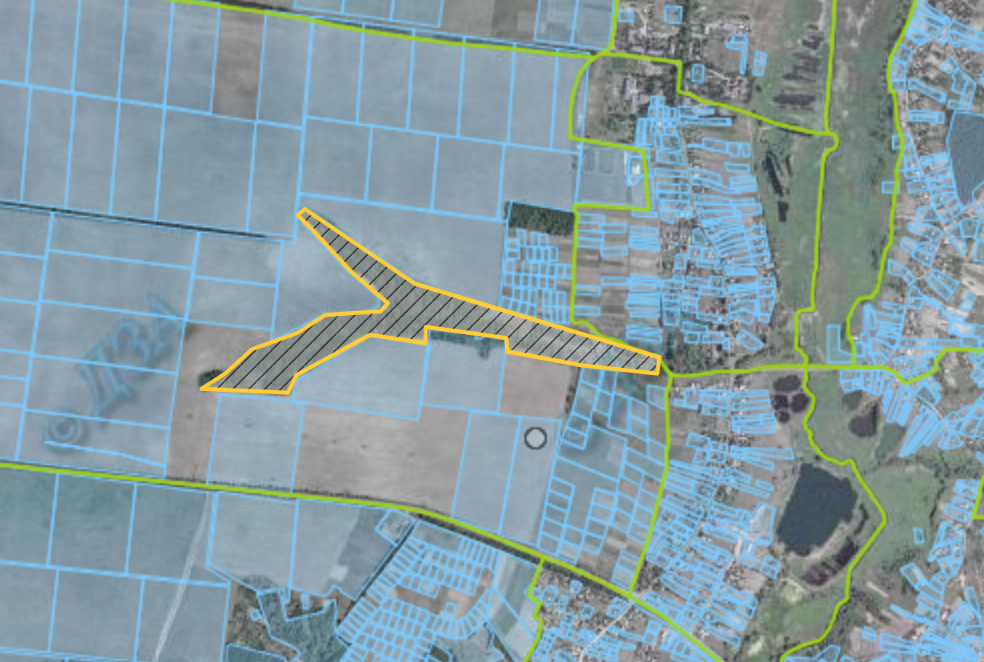     Секретар 										Л.І.Рудяк